Pravilnik o izmjenama i dopunama Pravilnika o pedagoškoj dokumentaciji i evidenciji te javnim ispravama u školskim ustanovama   (NN 76/19)NN 76/2019 (9.8.2019.), Pravilnik o izmjenama i dopunama Pravilnika o pedagoškoj dokumentaciji i evidenciji te javnim ispravama u školskim ustanovamaMINISTARSTVO ZNANOSTI I OBRAZOVANJA1605Na temelju članka 138. stavka 10. Zakona o odgoju i obrazovanju u osnovnoj i srednjoj školi (»Narodne novine«, broj 87/08, 86/09, 92/10, 105/10 – ispravak, 90/11, 16/12, 86/12, 94/13, 152/14, 7/17 i 68/18) te članka 5. stavka 6. i članka 39. stavka 3. Zakona o strukovnom obrazovanju (»Narodne novine«, broj 30/09, 24/10, 22/13 i 25/18) ministrica znanosti i obrazovanja donosiPRAVILNIKO IZMJENAMA I DOPUNAMA PRAVILNIKA O PEDAGOŠKOJ DOKUMENTACIJI I EVIDENCIJI TE JAVNIM ISPRAVAMA U ŠKOLSKIM USTANOVAMAČlanak 1.U Pravilniku o pedagoškoj dokumentaciji i evidenciji te javnim ispravama u školskim ustanovama (»Narodne novine«, broj 47/17 i 41/19) u članku 2. stavci 1. i 2. mijenjaju se i glase:»(1) Pedagoška dokumentacija i evidencija koja se obvezno vodi u školskim ustanovama, ovisno o vrsti školske ustanove, jest:a) Matična knjiga učenikab) Registar učenika upisanih u Matičnu knjiguc) Razredna knjigad) Razredni imenik i priručni imenik u glazbenoj/plesnoj školie) Knjige evidencijef) Mapa praktične nastave i vježbi,g) Mapa stručne prakse,h) Dnevnici rada/praćenja,i) Spomenica škole,j) Prijavnice, upisnice, ispisnice i zapisnici,k) Prijepis ocjena,l) Potvrda o položenome razlikovnom/dopunskom ispitu.(2) Osim dokumentacije propisane stavkom 1. ovoga članka, školske ustanove prema potrebi vode i sljedeću pedagošku dokumentaciju i evidenciju:a) dnevnike rada:– Dnevnik rada za individualnu nastavu u glazbenoj/plesnoj školi– Dnevnik rada za skupnu nastavu u glazbenoj/plesnoj školib) zapisnike i druge evidencije:– Zapisnik o radu učiteljskog/nastavničkog vijeća i radu ostalih stručnih tijela u školskim ustanovama– Zapisnik o radu odgojiteljskog vijeća i radu ostalih stručnih tijela u učeničkom domu– Evidenciju dežurstva odgojitelja i učenika u učeničkom domu– Evidenciju za voditelje škole u zdravstvenoj ustanovic) Dosje učenikad) Učeničku mapue) obrasce:– Obrazac evidencije učenika koji pohađaju nastavu vjeronauka izvan škole– Obrazac evidencije učenika u nastavi materinskoga jezika i kulture (Model C)– Obrazac pohvalnice i drugih priznanja za posebna postignućaf) obavijesti/izvješća i potvrde:– Obavijest o ostvarenim rezultatima na kraju prvog polugodišta– Obavijest o sudjelovanju u nastavi u razrednom odjelu zdravstvene ustanove– Izvješće o praćenju i provedbi odgojno-obrazovnog rada s prijepisom ocjena po predmetima tijekom boravka u zdravstvenoj ustanovi– Izvješće o postignutim rezultatima na ispitu znanja hrvatskog jezika nakon održane pripremne nastave.«Članak 2.U članku 8. stavku 5. podstavku a) točki 5. podtočki 2. riječ »ocjenjivanja« zamjenjuje se riječima »vrednovanja (u skladu s predmetnim kurikulumima)«.Iza podtočke 4. dodaje se nova podtočka 5. koja glasi:» – bilješke o radu stručnih suradnika,«.Dosadašnje podtočke 5. i 6. postaju podtočke 6. i 7.U podstavku b) točki 2. podtočke 5., 6. i 7. brišu se.Dosadašnje podtočke od 8. do 14. postaju podtočke od 5. do 11.U podstavku c) točki 2. iza podtočke 2. dodaje se nova podtočka 3. koja glasi:» – evidenciju zamjene učitelja,«.Dosadašnje podtočke 3. i 4. postaju podtočke 4. i 5.Članak 3.U članku 9. stavku 5. podstavku a) točki 5. podtočki 2. riječ »ocjenjivanja« zamjenjuje se riječima »vrednovanja (u skladu s predmetnim kurikulumima)«.Iza podtočke 5. dodaje se nova podtočka 6. koja glasi:» – bilješke o radu stručnih suradnika,«.Dosadašnje podtočke 6. i 7. postaju podtočke 7. i 8.U podstavku b) točki 2. podtočka 4. briše se.Dosadašnje podtočke 5. i 6. postaju podtočke 4. i 5.Podtočke 7. i 8. brišu se.Dosadašnje podtočke od 9. do 16. postaju podtočke od 6. do 13.U podstavku c) točki 2. iza podtočke 2. dodaje se nova podtočka 3. koja glasi » – evidenciju zamjene učitelja,«.Dosadašnje podtočke 3. i 4. postaju podtočke 4. i 5.Članak 4.U članku 10. stavku 5. podstavku b) točki 2. podtočke 4. i 5. brišu se.Dosadašnje podtočke 6. i 7. postaju podtočke 4. i 5.U podstavku b) točki 2. podtočke 8. i 9. brišu se.Dosadašnje podtočke 10. do 17. postaju podtočke 6. do 13.U podstavku c) točki 2. iza podtočke 2. dodaje se nova podtočka 3. koja glasi:» – evidenciju zamjene učitelja,«.Dosadašnje podtočke 3. i 4. postaju podtočke 4. i 5.Članak 5.U članku 11. stavku 5. podstavku a) točki 5. iza podtočke 8. dodaje se nova podtočka 9. koja glasi:» – bilješke o radu stručnih suradnika,«.U podstavku b) točki 2. podtočka 4. briše se.Dosadašnja podtočka 5. postaje podtočka 4.Podtočke 6. i 7. brišu se.Dosadašnje podtočke 8. do 13. postaju podtočke 5. do 10.U podstavku c) točki 2. iza podtočke 2. dodaje se nova podtočka 3. koja glasi:» – evidenciju zamjene učitelja,«.Dosadašnje podtočke 3. i 4. postaju podtočke 4. i 5.Članak 6.U članku 12. stavku 5. podstavku a) točki 5. podtočki 4. riječ »ocjenjivanja« zamjenjuje se riječima »vrednovanja (u skladu s predmetnim kurikulumima)«.Iza podtočke 4. dodaje se nova podtočka 5. koja glasi:» – bilješke o radu stručnih suradnika,«.Dosadašnja podtočka 5. postaje podtočka 6.U podstavku b) točki 2. podtočka 5. briše se.Dosadašnje podtočke 6. i 7. postaju podtočke 5. i 6.U podstavku c) točki 2. iza podtočke 1. dodaje se nova podtočka 2. koja glasi:» – evidenciju zamjene učitelja/nastavnika,«.Dosadašnja podtočka 2. postaje podtočka 3.U stavku 6. podstavak 2. briše se.Dosadašnji podstavak 3. postaje podstavak 2.Članak 7.U članku 13. stavku 6. podstavku a) točki 2. podtočki 2. riječ »ocjenjivanja« zamjenjuje se riječima »vrednovanja (u skladu s predmetnim kurikulumima)«.Iza podtočke 6. dodaje se nova podtočka 7. koja glasi:» – bilješke o radu stručnih suradnika,«.Dosadašnja podtočka 7. postaje podtočka 8.U podstavku b) točki 2. podtočka 7. briše se.Dosadašnje podtočke od 8. do 14. postaju podtočke od 7. do 13.U podstavku c) točki 2. iza podtočke 2. dodaje se nova podtočka 3. koja glasi:» – evidenciju zamjene nastavnika,«.Dosadašnje podtočke 3. i 4. postaju podtočke 4. i 5.Članak 8.U članku 14. stavku 7. podstavku a) točki 2. podtočki 2. riječ »ocjenjivanja« zamjenjuje se riječima »vrednovanja (u skladu s predmetnim kurikulumima)«.Iza podtočke 6. dodaje se nova podtočka 7. koja glasi:» – bilješke o radu stručnih suradnika,«.Dosadašnja podtočka 7. postaje podtočka 8.U podstavku b) točki 2. podtočka 9. briše se.Dosadašnje podtočke od 10. do 16. postaju podtočke od 9. do 15.U podstavku c) točki 2. iza podtočke 2. dodaje se nova podtočka 3. koja glasi:» – evidenciju zamjene nastavnika,«.Dosadašnje podtočke 3. i 4. postaju podtočke 4. i 5.Članak 9.U članku 15. stavku 6. podstavku a) točki 2. podtočki 2. riječ »ocjenjivanja« zamjenjuje se riječima »vrednovanja (u skladu s predmetnim kurikulumima)«.Iza podtočke 6. dodaje se nova podtočka 7. koja glasi:» – bilješke o radu stručnih suradnika,«.Dosadašnja podtočka 7. postaje podtočka 8.U podstavku b) točki 2. podtočka 10. briše se.Dosadašnje podtočke od 11. do 17. postaju podtočke od 10. do 16.U podstavku c) točki 4. iza podtočke 2. dodaje se nova podtočka 3. koja glasi:» – evidenciju zamjene nastavnika,«.Dosadašnje podtočke 3. i 4. postaju podtočke 4. i 5.Članak 10.U članku 17. stavku 5. riječi »praćenja i ocjenjivanja« zamjenjuju se riječju »vrednovanja«.U stavku 6. riječ »Imenik« zamjenjuje se riječima »Razredni imenik«.Članak 11.U naslovu ispred članka 18. te u cijelom tekstu članka 18. riječ »Imenik« zamjenjuje se riječima »Razredni imenik« u odgovarajućem padežu i broju.U stavku 1. riječi »razrednome odjelu« zamjenjuju se riječju »razredu«.U stavku 7. riječi »razrednoj knjizi« zamjenjuju se riječima »Razrednom imeniku«, a riječi »Razredna knjiga« zamjenjuju se riječima »Razredni imenik«.U stavku 8. podstavku 4. iza riječi: »elementima« dodaje se riječ »vrednovanja«.Članak 12.U članku 27. stavci 2., 3. i 4. brišu se.Stavak 5. postaje stavak 2.Članak 13.U članku 37. stavku 3. podstavku 6. riječ »ocjenjivanja« zamjenjuje se riječju »vrednovanja«.Iza stavka 5. dodaje se novi stavak 6. koji glasi:»(6) Ako škola iz koje se učenik ispisuje i škola u koju se upisuje upotrebljavaju elektronički oblik razredne knjige, ocjene iz nastavnih predmeta vidljive su u obliku izvješća u školi koju učenik upisuje.«Članak 14.U članku 38. stavak 2. briše se.Članak 15.U članku 39. stavak 2. briše se.Članak 16.U članku 42. stavku 2. podstavku 2. riječi »izdavanja isprave« zamjenjuju se riječima »sjednice učiteljskog/nastavničkog vijeća«.U podstavku 11. iza riječi »rada« dodaje se zarez i riječi »odnosno Rješenja o radu u promijenjenim uvjetima«.Članak 17.U članku 44. stavku 2. podstavku 8. iza riječi »vrednovanje« dodaje se riječ »obrazovanja«.Članak 18.Obrazac 5 na kojem se tiskaju javne isprave za učenike umjetničkog programa osnovne škole (program A i program B) i umjetničkog programa obrazovanja u srednjoj školi (kojima umjetnička škola nije matična škola) iz članka 48. stavka 2. podstavka a) točke 5. zamjenjuje se novim obrascem i sastavni je dio ovog Pravilnika.Članak 19.Ovaj Pravilnik stupa na snagu osmoga dana od dana objave u »Narodnim novinama«.Klasa: 602-01/19-01/00565Urbroj: 533-08-19-0001Zagreb, 1. kolovoza 2019.Ministrica
prof. dr. sc. Blaženka Divjak, v. r.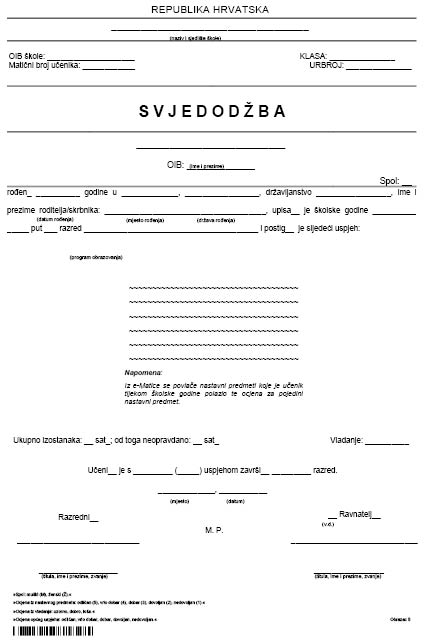 